MINISTÉRIO DA EDUCAÇÃO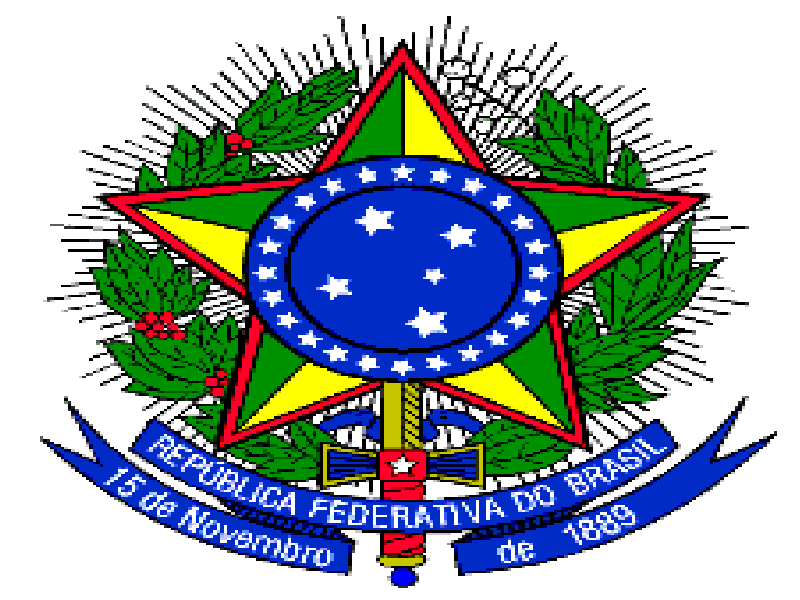 SECRETARIA DE EDUCAÇÃO PROFISSIONAL E TECNOLÓGICAINSTITUTO FEDERAL DE EDUCAÇÃO, CIÊNCIA E TECNOLOGIA DO RIO DE JANEIROEDITAL Nº 17/2022PROCESSO SELETIVO PARA A EDUCAÇÃO PROFISSIONAL TÉCNICA DE NÍVEL MÉDIO INTEGRADA AO ENSINO MÉDIO NA MODALIDADE DE EDUCAÇÃO DE JOVENS E ADULTOSFICHA DE COMPROVAÇÃO DE renda para a matrículaI.	DADOS DO CANDIDATO:Nome do candidato: ______________________________________________________________Data de nascimento: ______/______/_______                   Sexo: (    ) Masculino (    ) Feminino   Nacionalidade:__________________________        Naturalidade:__________________________ RG: __________________    Órgão Expedidor: _________        CPF: _______________________ Nome do pai:  ____________________________________________________________________Nome da mãe: ____________________________________________________________________II.	ENDEREÇO RESIDENCIALRua: ____________________________________________________________________________Bairro:_______________________________	      Cidade: ________________________________Estado: ______________________________        CEP: ___________________________________ Telefone (res.): __________________________  Telefone (celular): _______________________III. DOCUMENTAÇÃO EXIGIDA OS DOCUMENTOS NECESSÁRIOS PARA COMPROVAÇÃO DA RENDA BRUTA FAMILIAR MENSAL PER CAPITA (POR PESSOA)Entregar cópia de documentos que comprovem a renda de cada um dos membros que contribuem para a renda familiar.PARA MEMBROS MENORES DE 16 ANOS DE IDADE:Cópia da certidão de nascimento.PARA MEMBROS MAIORES DE 16 ANOS DE IDADE:Cópia do RG;Cópia do Título de eleitor, quando for o caso;Cópia do CPF, quando for o caso;Cópia do comprovante de renda, quando for o casoTRABALHADORES ASSALARIADOSContracheques dos meses de maio, junho e julho de 2022.Declaração de Imposto de Renda Pessoa Física – IRPF, exercício 2022, acompanhada do recibo de entrega à Receita Federal do Brasil e da respectiva notificação de restituição, quando houver;Carteira de Trabalho da Previdência Social - CTPS - registrada e atualizada;Carteira de Trabalho da Previdência Social - CTPS registrada e atualizada ou carnê do INSS com recolhimento em dia, no caso de empregada doméstica;Extrato atualizado da conta vinculada do trabalhador no Fundo de Garantia de Tempo de Serviço - FGTS;Extratos bancários dos meses de maio, junho e julho de 2022.ATIVIDADE RURALDeclaração de Imposto de Renda Pessoa Física – IRPF, exercício 2022, acompanhada do recibo de entrega à Receita Federal do Brasil e da respectiva notificação de restituição, quando houver;Declaração de Imposto de Renda Pessoa Jurídica - IRPJ;Quaisquer declarações tributárias referentes a pessoas jurídicas vinculadas ao candidato ou a membros da família, quando for o caso;Extratos bancários dos meses de maio, junho e julho de 2022 da pessoa física e das pessoas jurídicas vinculadas;Notas fiscais de vendas.APOSENTADOS E PENSIONISTASExtrato do pagamento de benefício dos meses maio, junho e julho de 2022;Declaração de Imposto de Renda Pessoa Física – IRPF, exercício 2022, acompanhada do recibo de entrega à Receita Federal do Brasil e da respectiva notificação de restituição, quando houver;Extratos bancários dos meses de maio, junho e julho de 2022.AUTONOMOS E PROFISSIONAIS LIBERAISDeclaração de Imposto de Renda Pessoa Física – IRPF, exercício 2022, acompanhada do recibo de entrega à Receita Federal do Brasil e da respectiva notificação de restituição, quando houver.Quaisquer declarações tributárias referentes a pessoas jurídicas vinculadas ao candidato ou a membros de sua família, quando for o caso;Guias de recolhimento ao INSS com comprovante de pagamento dos meses maio, junho e julho de 2022, compatíveis com a renda declarada;Extratos bancários dos meses maio, junho e julho de 2022.RENDIMENTOS DE ALUGUEL OU ARRENDAMENTO DE BENS MÓVEIS E IMÓVEISDeclaração de Imposto de Renda Pessoa Física – IRPF, exercício 2022, acompanhada do recibo de entrega à Receita Federal do Brasil e da respectiva notificação de restituição, quando houver.Extratos bancários dos meses de maio, junho e julho de 2022.Contrato de locação ou arrendamento devidamente registrado em cartório acompanhado dos comprovantes dos meses de dezembro de maio, junho e julho de 2022.OS DOCUMENTOS COMPLEMENTARES (sem finalidade de comprovação de renda)BENEFICIÁRIOS DE PROGRAMAS DE TRANSFERÊNCIA DE RENDAPrograma de Erradicação do Trabalho Infantil (cópia);Programa Agente Jovem de Desenvolvimento Social e Humano (cópia);Programa Bolsa Família e os programas remanescentes nele unificados (cópia);Programa Nacional de Inclusão do Jovem - Pró-Jovem (cópia);Auxílio Emergencial Financeiro e outros programas de transferência de renda destinados à população atingida por desastres, residente em Municípios em estado de calamidade pública ou situação de emergência (cópia); edemais programas de transferência condicionada de renda implementados por Estados, Distrito Federal ou Municípios (cópia).DESEMPREGADOSCópia da carteira de trabalho, com o a data do último emprego;Declaração de próprio punho, declarando a situação de desemprego.De acordo com o estabelecido em Edital, declaro estar ciente que optei pelas vagas reservadas ao Sistema de Reserva de Vagas para Escolas Públicas, cuja renda familiar per capita deve ser inferior ou igual a um salário mínimo e meio, e, caso após a análise da documentação comprobatória da minha condição de renda, não comprove me enquadrar no estabelecido pelo Edital, perderei o direito à vaga._______________________________, _______/_______/ 2022.                                                Local                                   Data_____________________________________________________Assinatura do Candidato (a)